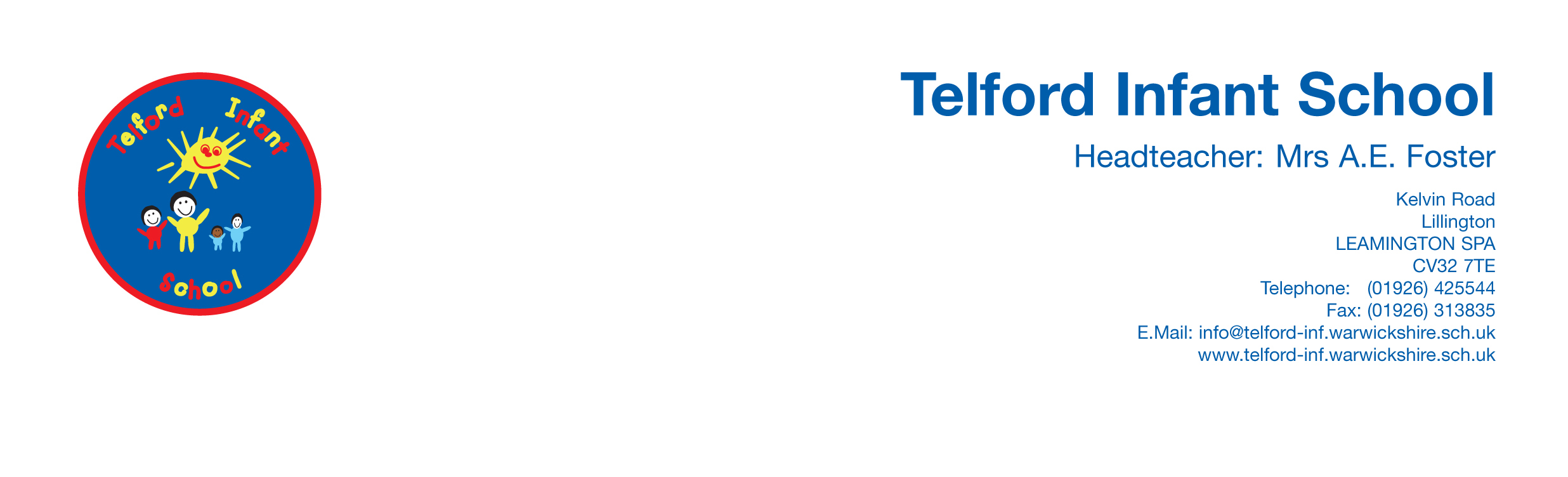 School Council Meeting Minutes 22/11/23Indigo – Daniel, Nell Turquoise - Arabella , TheoSapphire – (Nicolas, Bea)Amber –  Isla, BenSunshine – Lochlan,LoisPrimrose – Alfie, LillyOur PurposeWe are the voice of the studentsWe aim to get things done to make our school better. To find ways to improve our school. To give every pupil a voice and to make all decision making fair.  WOW we have just counted all of the Children in Need money and we have raised £372.38. WOW !!!!
Thank you to everyone